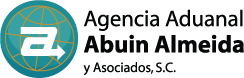 EVALUACIÓN DEL DESEMPEÑOFO-ABA-RH-14REV. 00HABILIDADES Y PRODUCTIVIDADCONOCIMIENTO DEL PUESTO Entiende las funciones y responsabilidades del puesto. Posee los conocimientos y habilidades necesarias para el puesto.Total: ___________CONDUCTA LABORAL Y PUNTUALIDAD   Cumple con  los horarios de ingreso al centro de trabajo. Su presencia es cotidiana.Entiende y trasmite los valores organizacionales.Propicia un ambiente laboral de cordialidad y respetoDemuestra responsabilidad e iniciativa en el trabajo.Total: ___________PRODUCTIVIDAD     Consigue los objetivos de su puesto Usa adecuadamente los recursos brindados.Demuestra interés por realizar su trabajo con la mayor calidad.Aporta sus conocimientos y experiencia, y aplica las habilidades necesarias para el óptimo desempeño de su área.Total: ___________PLANIFICACIÓN Y RESOLUCIÓN Trabaja de forma organizada.Requiere de supervisión para el desarrollo del trabajo.Es capaz de identificar problemas.Reacciona rápidamente ante las dificultades.Total: ___________HABILIDADES DE COMUNICACIÓN Participa y muestra atención en las reunionesSabe escuchar Se dirige con respeto a sus compañerosTotal: ___________TRABAJO EN EQUIPO Sabe trabajar en equipo.Ayuda a su equipo.Trabaja bien con distintos tipos de personas.Total: ___________HABILIDADES DE DIRECCIÓNTransmite bien los objetivos a los integrantes de su área.Comunica a su área el éxito en el cumplimiento de objetivos.Demuestra dotes de liderazgo.Motiva a su equipo de forma positiva para conseguir los objetivos.Total: ___________MEJORA Y DESARROLLOEVALUADONOMBRE:EVALUADOPUESTO:EVALUADOÁREA:EVALUADOANTIGÜEDAD:EVALUADOEDAD:EVALUADOFIRMAEVALUADORNOMBRE:EVALUADORPUESTO:EVALUADORÁREA:EVALUADORFIRMAPERÍODO DE EVALUACIÓN:De: (Mes y Año)A: ( Mes y Año)PobreMedioBuenoMuy BuenoExcelentePobreMedioBuenoMuy BuenoExcelentePobreMedioBuenoMuy BuenoExcelentePobreMedioBuenoMuy BuenoExcelentePobreMedioBuenoMuy BuenoExcelentePobreMedioBuenoMuy BuenoExcelentePobreMedioBuenoMuy BuenoExcelentePUNTOS FUERTES:PUNTOS DÉBILES:RIESGOS Y/O AMENAZAS:RECOMENDACIONES PARA LA MEJORA:FECHA DE EVALUACIÓN:DÍA:MES:AÑO:EVALUADOR:FIRMA: